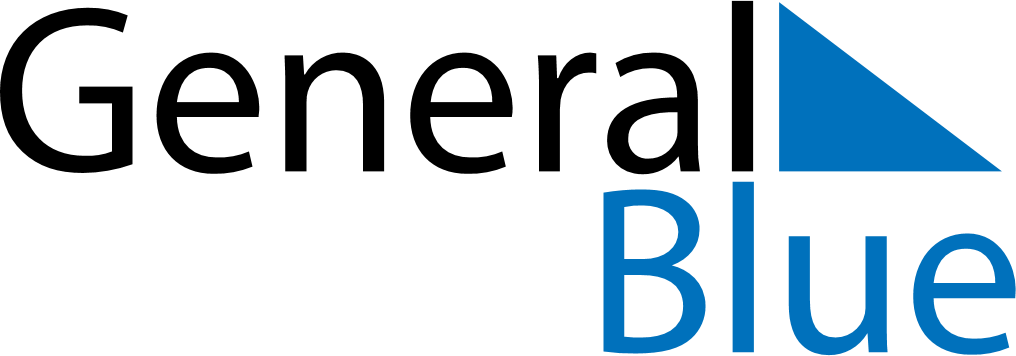 Weekly Meal Tracker January 13, 2019 - January 19, 2019Weekly Meal Tracker January 13, 2019 - January 19, 2019Weekly Meal Tracker January 13, 2019 - January 19, 2019Weekly Meal Tracker January 13, 2019 - January 19, 2019Weekly Meal Tracker January 13, 2019 - January 19, 2019Weekly Meal Tracker January 13, 2019 - January 19, 2019SundayJan 13MondayJan 14MondayJan 14TuesdayJan 15WednesdayJan 16ThursdayJan 17FridayJan 18SaturdayJan 19BreakfastLunchDinner